RÁMCOVÁ SMLOUVA O POSKYTOVÁNÍ SLUŽEB V RÁMCI ROZVOJE ZAMĚSTNANCŮuzavřená dle § 1746 odst. 2 zákona č. 89/2012 Sb., občanský zákoník(dále jen „Smlouva“)Smluvní strany:společnost Pražská plynárenská, a.s.IČO: 601 93 492se sídlem Praha 1 - Nové Město, Národní 37, PSČ 110 00 zapsaná v obchodním rejstříku vedeném Městským soudem v Praze, pod sp. zn. B 2337(dále jen „Objednatel“)a  společnost OMT group s.r.o.IČO: 25921169se sídlem Chmelova 466, Hradec Králové 3, PSČ 500 03zapsaná v obchodním rejstříku vedeném Krajským soudem v Hradci Králové, v oddíle C, vložce 14670(dále jen „Poskytovatel“)(Objednatel a Poskytovatel dále společně též jen jako „Smluvní strany“)PŘEDMĚT SMLOUVYPředmětem této Smlouvy je úprava práv a povinností Smluvních stran při poskytování služeb v rámci rozvoje zaměstnanců Objednatele (dále jen „Služby“) (dále jen „Předmět smlouvy“). Na základě této Smlouvy se Poskytovatel zavazuje zajistit pro Objednatele Služby spočívající v rozvoji zaměstnanců Objednatele, a to zejména ve formě: '''''''''''''''''''''''' ''''''''''''' ''''''' ''''''''''''''''''''''''''';''''' '''''' ''''''' ''''''''''''''' '''''''''' ''''' ''''''''''''''''';'''''''''''''''''''''''''' '''''''''''''''''';''''''''''''''''''''''''''' ''''''''''''' '''''''''' '''''''''''' '''''''''''''''' '''''''''''''''''''''''''''';''''''''''''''' ''''''''''' ''''''''''''''''''''''''''' '''''' '''''''' '''''''''''''' ''''''''''''''''. Poskytovatel se zavazuje na základě této Smlouvy poskytnout Objednateli požadované Služby a Objednatel se zavazuje zaplatit Poskytovateli za jejich poskytnutí cenu v souladu s pravidly stanovenými v čl. III. této Smlouvy. DÍLČÍ SMLOUVYPlnění, tedy poskytování Služeb dle této Smlouvy, bude uskutečňováno na základě dílčích smluv uzavřených mezi Smluvními stranami. Dílčí smlouvy budou dle dohody Smluvních stran uzavírány formou objednávek Objednatele, učiněných dle jeho aktuální poptávky, a následného potvrzení takto učiněných objednávek ze strany Poskytovatele. Dílčí smlouvy budou uzavírány prostřednictvím oprávněných kontaktních osob určených Smluvními stranami v čl. IX. této Smlouvy, a to formou e-mailové komunikace mezi takto určenými osobami.Jestliže potvrzení objednávky učiněné Poskytovatelem bude obsahovat jakékoliv odchylky od objednávky Objednatele, tj. dodatky, výhrady, omezení nebo jiné změny (dále jen „odchylky“), bude objednávka považována za nepotvrzenou a v důsledku takového potvrzení nedochází mezi Smluvnímu stranami k uzavření dílčí smlouvy. Potvrzení objednávky ze strany Poskytovatele obsahující odchylky uvedené v odst. 2.4 tohoto článku bude považováno za nový návrh na uzavření dílčí smlouvy, učiněný ze strany Poskytovatele, přičemž až jeho případným přijetím ze strany Objednatele dojde k uzavření dílčí smlouvy. Pro vyloučení pochybností se uvádí, že dílčí smlouva je uzavřena okamžikem, kdy je Poskytovatelem bez jakýchkoliv odchylek potvrzena objednávka učiněná Objednatelem, a to za podmínek stanovených v této Smlouvě, nebo kdy je Objednatelem přijat návrh na uzavření dílčí smlouvy učiněný Poskytovatelem podle odst. 2.5 tohoto článku. V rámci dílčích smluv mohou Smluvní strany sjednat podmínky odchylné od podmínek stanovených touto Smlouvou, pokud to tato Smlouva výslovně nevylučuje.Jestliže z obsahu uzavřené dílčí smlouvy nebude zřejmé ujednání Smluvních stran o ceně, platebních podmínkách, místu plnění, podmínkách plnění či jakýchkoliv dalších skutečnostech, řídí se v takovém rozsahu vztahy Smluvních stran z takové dílčí smlouvy ustanoveními této Smlouvy.Poskytovatel bere na vědomí, že Objednatel je oprávněn navázat obdobný smluvní vztah, který je předmětem této Smlouvy či dílčích smluv, i s dalšími subjekty (třetími osobami), a rovněž že Objednatel negarantuje Poskytovateli žádný objem Služeb, který by byl povinen objednat od Poskytovatele v rámci této Smlouvy.  CENA A PLATEBNÍ PODMÍNKY Objednatel se zavazuje zaplatit Poskytovateli za poskytnutí Služeb cenu sjednanou v konkrétní dílčí smlouvě (dále jen „Cena“), která bude odpovídat cenové nabídce Prodávajícího uvedené v Příloze č. 1 této Smlouvy.Smluvní strany se dohodly, že cenová nabídka Poskytovatele uvedená v Příloze č. 1 je závazná a neměnná po dobu ''' ''''' ode dne uzavření této Smlouvy. Po uplynutí doby sjednané v odst. 3.2 je Poskytovatel oprávněn předložit Objednateli novou cenovou nabídku, která bez dalšího nahradí Přílohu č. 1 této Smlouvy a bude pro Smluvní strany závazná a neměnná opět po dobu 2 let ode dne jejího předložení Objednateli. Cena je pevná a konečná a zahrnuje v sobě veškeré související náklady ''''' ''''''''''''''''''' '''''''''''' '''''''''''''''''' '''''''''''''' ''''''''''''''''' ''' ''''''''''''''' ''''''''''' ''''''''''''''''''''''''' ''''''''''''''''' '''''''''''''''''''''''' '''''''''''''''' '''''''''''''''' ''' '''''''''''''''''''''''' '''''''''''' '''''' '''''''' ''''''''''''''' ''''''''''''''''''''''''. Smluvní strany se dohodly, '''''''''''''''' ''''''''''''' '''''' ''''''''''''''''''''' ''''''''''''''''''' '''''''''''''''''' '''''''' ''''''''''''''''''''''' '''''' '''''''' ''''''''''''''' ''''''''''''''''''' '''''''''''''''''''''''''''' '''''''''''''''' ''''''' ''''''''''''''''''' ''''''''''' ''''''' ''''''' '''' '''''''''''''' '''''''''''' Cena bude Objednatelem uhrazena na základě faktury Poskytovatele, kterou se Poskytovatel zavazuje vystavit a doručit Objednateli do ''''' pracovních dnů ode dne poskytnutí Služeb.Lhůta splatnosti faktury bude činit minimálně ''''' dnů ode dne jejího doručení Objednateli. Faktura musí obsahovat všechny náležitosti stanovené zákonem č. 235/2004 Sb., o dani z přidané hodnoty, ve znění pozdějších předpisů (dále jen „ZDPH“), a dále označení peněžního ústavu a čísla účtu, na který má být částka  Ceny uhrazena.Poskytovatel, který je plátcem DPH, se jako poskytovatel zdanitelného plnění zavazuje, že povinnosti plynoucí mu ze ZDPH bude plnit řádně a včas. Zejména se zavazuje, že nebude úmyslně vystavovat Objednatele riziku plnění z titulu ručení za nezaplacenou daň dle § 109 ZDPH. Pokud okolnosti budou nasvědčovat tomu, že by mohla Objednateli ve vztahu ke zdanitelným plněním poskytnutým Poskytovatelem na základě této Smlouvy vzniknout ručitelská povinnost ve smyslu § 109 ZDPH, vyhrazuje si Objednatel právo uhradit daň z těchto zdanitelných plnění místně příslušnému správci daně Poskytovatele postupem podle § 109a ZDPH. Výše uvedené právo platí i v případě, že Poskytovatel bude vyžadovat úhradu na bankovní účet nezveřejněný správcem daně způsobem umožňující dálkový přístup, a to i když úplata nebude dosahovat výše stanovené v § 109 odst. 2 písm. c) ZDPH. Poskytovateli bude o tuto daň snížena platba Ceny, resp. aplikací výše uvedeného postupu zaniká závazek Objednatele k úhradě části Ceny ve výši odpovídající DPH uhrazené za Prodávajícího. Uplatnění tohoto postupu úhrady daně se Objednatel zavazuje Poskytovateli neprodleně oznámit.V případě prodlení Objednatele s úhradou Ceny má Poskytovatel nárok na úrok z prodlení ve výši zákonné sazby. PODMÍNKY POSKYTNUTÍ SLUŽEBPoskytovatel poskytne Objednateli dohodnuté Služby v termínu a za podmínek sjednaných v dílčí smlouvě. Místo plnění Služeb bude Smluvními stranami sjednáno v dílčí smlouvě, jinak se má za to, že místem plnění je sídlo Objednatele.Objednatel má právo požadovat po Poskytovateli zaplacení smluvní pokuty v následujících případech: Poskytovatel objednanou Službu ve sjednaném termínu neposkytne – Objednatel má právo požadovat smluvní pokutu ve výši ''''''' '''' '' ''''''''';V rámci akce nebude dodržen sjednaný program – Objednatel má právo požadovat smluvní pokutu ve výši ''''' ''' ''''''''''';Nebude zajištěna garantovaná odborná kvalifikace lektorů – Objednatel má právo požadovat smluvní pokutu ve výši ''''' '''' ''''''''''''.PRÁVA Z VADNÉHO PLNĚNÍPoskytovatel je povinen Poskytnout Služby v množství, kvalitě a za podmínek, jež určuje konkrétní dílčí smlouva či tato Smlouva. Neurčuje-li nijak, pak v kvalitě a za podmínek, které jsou vhodné pro účel patrný ze Smlouvy, jinak pro účel obvyklý.Veškeré vady a nedostatky v poskytování Služeb, které budou Objednatelem shledány, oznámí Objednatel Poskytovateli bez zbytečného odkladu, nejpozději do 7 dnů ode dne poskytnutí předmětné Služby. V případě, že se bude jednat o vadu či nedostatek v plnění, který bude zjištěn v průběhu poskytování Služby a bude Objednatelem oznámen, je Poskytovatel povinen bezodkladně zajistit nápravu situace, je-li to možné. Takovou nápravou či pokusem o ni nejsou dotčena práva Objednatele z vadného plnění, která by i přesto vznikla. V ostatním se odpovědnost Poskytovatele a práva Objednatele z vadného plnění plně řídí příslušnými ustanoveními občanského zákoníku.DALŠÍ PRÁVA A POVINNOSTI SMLUVNÍCH STRANPoskytovatel se zavazuje poskytovat Služby v souladu s touto Smlouvou a dílčími smlouvami a dle potřeb Objednatele. Při plnění dle této Smlouvy je Poskytovatel povinen postupovat s potřebnou odbornou péčí a podle svých nejlepších znalostí a schopností a v souladu s pokyny Objednatele, a dále je povinen informovat Objednatele o všech skutečnostech majících vliv na plnění dle této Smlouvy.Objednatel je povinen poskytnout Poskytovateli veškerou potřebnou součinnost nezbytnou k plnění předmětu Smlouvy a zajistit dostatečné podmínky pro jeho plnění.Smluvní strany odpovídají za veškerou škodu či nemajetkovou újmu, která druhé ze Smluvních stran vznikne v důsledku porušení jakékoliv povinnosti vyplývající z této Smlouvy či ze zákona. '''''''''''''''' ''''''''''''' '''' ''''''''''''''''' '''' '''''''''''''''' ''''''''''' ''' ''''''' '''''''''' '''' ''''''''' ''''''''''''''''''''.''''''''''''''''''''''' '''''''''''''''''' '''' ''''''''''''''' ''' '''''''''''''''''''''' '''''''''' ''''''''''' ''''''''''''''''''''''''' ''' '''' '''''''''''''''' '''''''''''' ''' '''''''''' ''''''''''''''''''''' ''''''''''''''''''' ''''''''''''''''' '''''''''' '''''''''''''''' ''' '''''''''''''''''''' '''''''' ''''''' '''' ''''''''''' ''''''''' ''''''''''''''''''''''''' ''''''''''''''''''''' '''''''''''''' ''''''''''''' '''''''''''''''''''' ''''' '''' ''''''''''' '''''''''''''''''''''''''' '''''''''''' '''''''''''''''''''''''''' '''' '''''''''''''' ''''''' ''' '''''''''' ''''''''' '''''''''' ''''''''''''''''''''''' ''''''''''''''''. POVINNOST MLČENLIVOSTISmluvní strany jsou povinny zachovávat mlčenlivost vůči jakýmkoli třetím osobám ohledně veškerých informací, které si vzájemně poskytly v ústní nebo v písemné formě, zejména informací, které se Smluvní strany dozvěděly v souvislosti s touto Smlouvou, informací o obchodních partnerech, nákupní pramenech, seznamech zástupců, obchodních plánů, bilance, cenové kalkulace, obratu, informací týkajících se reklamních a marketingových návrhů a námětů, jakož i jiných obchodních, výrobních a ekonomických informací, včetně know-how, jímž se rozumí veškeré poznatky obchodní, výrobní, technické či ekonomické povahy související s činností Smluvních stran, které mají skutečnou nebo alespoň potenciální hodnotu a které nejsou v příslušných obchodních kruzích běžně dostupné a mají být utajeny (dále jen „Důvěrné informace“).Smluvní strany se zavazují uchovávat Důvěrné informace v tajnosti a zajistit zabezpečení těchto Důvěrných informací před jakýmkoliv neoprávněným přístupem třetích osob, nezpřístupnit je třetím osobám a nevyužít je jinak, než pro účel stanovený touto Smlouvou. Zpřístupnění jakýchkoli Důvěrných informací třetím osobám jsou Smluvní strany oprávněny učinit pouze na základě předchozího písemného souhlasu druhé Smluvní strany. Dojde-li k neoprávněnému přístupu třetí osoby k Důvěrným informacím, zavazují se Smluvní strany vzájemně o této skutečnosti informovat a vyvinout veškeré možné úsilí k odvrácení případné škody, která by v důsledku neoprávněného zpřístupnění mohla vzniknout.Povinnosti dle tohoto článku trvají i po ukončení platnosti a účinnosti této Smlouvy.TRVÁNÍ A UKONČENÍ SMLOUVY Tato Smlouva se uzavírá na dobu určitou.Tuto Smlouvu je možné ukončit:písemnou dohodou Smluvních stran;písemnou vypovědí kterékoli ze Smluvních stran, a to i bez udání důvodu, s tím, že výpovědní lhůta činí tři měsíce a počíná běžet prvním dnem měsíce následujícího po doručení výpovědi druhé Smluvní straně. Smluvní strany jsou dále oprávněny od této Smlouvy či od jednotlivých dílčích smluv odstoupit pouze z důvodů sjednaných v této Smlouvě, případně v jednotlivých dílčích smlouvách, anebo z důvodů stanovených zákonem. Odstoupení je účinné ke dni doručení písemného oznámení o odstoupení druhé Smluvní straně. Za písemnou formu nebude pro tento účel považována výměna e-mailových či jiných elektronických zpráv. KONTAKTNÍ OSOBYV případě potřeby komunikace Smluvních stran o záležitostech týkajících se této Smlouvy, včetně otázek jejího trvání, určují Smluvní strany tyto kontaktní osoby: za Objednatele: '''''''' '''''''''''' '''''''''''za Poskytovatele: '''''''''''' '''''''ZÁVĚREČNÁ USTANOVENÍTato Smlouva se uzavírá na dobu určitou, a to na dobu '' let ode dne jejího podpisu oběma Smluvními stranami. Poskytovatel prohlašuje, že v případě zájmu Objednatele o jakékoliv jiné Služby nabízené Poskytovatelem dle jeho aktuální nabídky (které nejsou naceněny v rámci Přílohy č. 1 této Smlouvy), poskytne Objednateli na takové Služby slevu Ceny ve výši minimálně ''''''''''. Ohledně poskytnutí takových Služeb a jejich Ceny bude mezi Smluvními stranami uzavřena samostatná smlouva. Tato Smlouva a práva a povinnosti z ní vzniklé (včetně práv a povinností z porušení této Smlouvy, ke kterému došlo nebo dojde) se budou v otázkách výslovně neupravených řídit příslušnými právními předpisy ČR, zejména občanským zákoníkem.Pro doručování písemných dokumentů dle této Smlouvy se použije ustanovení § 573 občanského zákoníku, a tedy se má za to, že zásilka odeslaná s využitím provozovatele poštovních služeb na adresu v ČR došla 3. pracovní den po jejím odeslání, a byla-li odeslána na adresu v jiném státě, pak 15. pracovní den po jejím odeslání. ''''''''''''''''''''' ''' '''''''''''''' '''''''''''''' '''' '''''''''' '''''''''''''''''''' '''''''' ''''''''''''''' ''''''''''' '''''''''''''''''''' '''''''''' '''''' ''''''''''''''' ''''''''''' '''' ''''''' ''''''''' '''''''''''''' '''''''''''''''''''' '''''''''''''''' ''''''''''''''''''''' '''''''''' '''' ''''''''''''''' '''''''''''''' ''''''''''''''''' ''' ''''' ''''''''''''''' '''''''''''''. Veškerá prohlášení Smluvních stran učiněná v této Smlouvě či v dílčích smlouvách představují smluvní povinnosti.Tato Smlouva nabývá platnosti a účinnosti okamžikem jejího podpisu poslední ze Smluvních stran.Tato Smlouva může být měněna pouze formou písemných dodatků, podepsaných oběma Smluvními stranami. Za písemnou formu nebude pro tento účel považována výměna e-mailových či jiných elektronických zpráv.Pokud některé ustanovení této Smlouvy je nebo se stane neplatným, nevymahatelným či zdánlivým, nebudou tím dotčena ostatní ustanovení této Smlouvy. Ukáže-li se některé z ustanovení této Smlouvy zdánlivým (nicotným), posoudí se vliv této vady na ostatní ustanovení Smlouvy obdobně podle § 576 občanského zákoníku. Smluvní strany si v takovém případě vzájemně poskytnou veškerou potřebnou součinnost k tomu, aby takovéto problematické ustanovení nahradily ustanovením platným, vymahatelným a nikoli zdánlivým, které bude co nejlépe odpovídat smyslu a účelu ustanovení původního.OMT group s.r.o. bere na vědomí, že Pražská plynárenská, a. s. je povinným subjektem dle ustanovení § 2 odst. 1, písm. n) zákona č. 340/2015 Sb. a bere na vědomí, že tato Smlouva a její přílohy budou uveřejněny v registru smluv dle zákona č. 340/2015 Sb., o zvláštních podmínkách účinnosti některých smluv, uveřejňování těchto smluv a o registru smluv (zákon o registru smluv nebo „ZRS“). Za účelem zveřejnění Smlouvy v registru smluv se strany dále zavazují si navzájem poskytnout tuto Smlouvu ve strojově čitelném formátu.“Tato Smlouva je sepsána ve dvou (2) vyhotoveních, každá ze Smluvních stran obdrží jedno (1) vyhotovení.Příloha č. 1: Cenová nabídka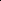 V Praze dne ________ 2019_________________________Pražská plynárenská, a.s.Ing. Milan Jadlovskýmístopředseda představenstvaObjednatelV Praze dne _________ 2019_________________________Pražská plynárenská, a.s.Ing. Milan Cízlčlen představenstvaObjednatelV Praze dne ________ 2019_________________________OMT group s.r.o.Mgr. Radek TejcjednatelPoskytovatel